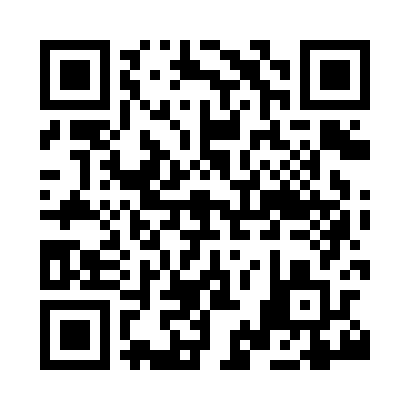 Ramadan times for Alderley, Gloucestershire, UKMon 11 Mar 2024 - Wed 10 Apr 2024High Latitude Method: Angle Based RulePrayer Calculation Method: Islamic Society of North AmericaAsar Calculation Method: HanafiPrayer times provided by https://www.salahtimes.comDateDayFajrSuhurSunriseDhuhrAsrIftarMaghribIsha11Mon5:005:006:3212:194:126:086:087:4012Tue4:574:576:2912:194:146:106:107:4213Wed4:554:556:2712:194:156:116:117:4314Thu4:534:536:2512:184:166:136:137:4515Fri4:504:506:2312:184:186:156:157:4716Sat4:484:486:2012:184:196:166:167:4917Sun4:454:456:1812:184:216:186:187:5118Mon4:434:436:1612:174:226:206:207:5319Tue4:414:416:1312:174:236:226:227:5520Wed4:384:386:1112:174:256:236:237:5721Thu4:364:366:0912:164:266:256:257:5822Fri4:334:336:0712:164:276:276:278:0023Sat4:304:306:0412:164:296:286:288:0224Sun4:284:286:0212:154:306:306:308:0425Mon4:254:256:0012:154:316:326:328:0626Tue4:234:235:5712:154:336:336:338:0827Wed4:204:205:5512:154:346:356:358:1028Thu4:184:185:5312:144:356:376:378:1229Fri4:154:155:5012:144:366:386:388:1430Sat4:124:125:4812:144:386:406:408:1631Sun5:105:106:461:135:397:427:429:181Mon5:075:076:441:135:407:437:439:202Tue5:045:046:411:135:417:457:459:223Wed5:025:026:391:125:437:477:479:254Thu4:594:596:371:125:447:497:499:275Fri4:564:566:351:125:457:507:509:296Sat4:544:546:321:125:467:527:529:317Sun4:514:516:301:115:477:547:549:338Mon4:484:486:281:115:497:557:559:359Tue4:464:466:261:115:507:577:579:3710Wed4:434:436:231:115:517:597:599:40